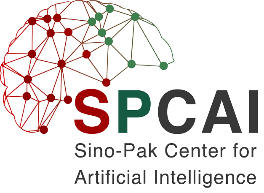 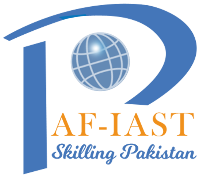 Research proposalTITLE / PROJECT ACRONYMProposal (Free Form, in English)The Proposal must be max. 10-pages including section A. Proposal + section B. Budget. Frontpage and sections C. until section G. are additional to the 10-page Proposal. Project description:Scientific/scholarly aspectsWhat is High Risk / What is High Gain?Aims (hypotheses or research questions):Relevance to international research in the field (international status of the research)Explanation of how the project could break new ground in research (innovative aspects) or lead to innovative solutions in societyImportance of the expected results for the discipline (based on the project described)Work packages plan, activities, and deliverables with project schedule and strategies for dissemination of resultsCooperation arrangements (national and international)Ethical issues must be considered in the proposed research project: All potential ethical, security-related, or regulatory aspects of the proposed research project and the planned handling of those issues must be discussed separately. In particular, the benefits and burdens arising from the experiments and their effects on the test subjects/objects should be explained in detail. Applicants must also provide a brief explanation in cases where no ethical issues must be considered.Technological breakthrough and follow-on fundingImplications on technology and industrial relevanceImplications for other fields of researchPlan for obtaining continuing fundingInformation on funds requestedConcise justification for the personnel requested type[s] of position[s] description of the field of workextent and duration of involvement in the projectConcise justification for non-personnel costs (equipment, materials, travel, and other costs).Computers/furniture should not be requested as a part of your project.  The Proposal is free-form (DIN A4, 11pt font, single-spaced lines, 10-pages, with consecutively numbered pages, in English), including all tables, figures, and bibliography (relevant to the project, including a list of abbreviations).Submission InformationPlease send a single, searchable PDF document comprising of cover letter and sections A-G to  info@spcai.paf-iast.edu.pk no later than April 25, 2022, 12:00 AoE.Funding guidelines are attached to this file.Review of proposalsProposals will be evaluated through external peer reviewing following scientific standards. NotesProjects will be judged A to C (fundable, restricted fundable, and non-fundable). Not all A projects may be funded due to funding limitations. In exceptional cases, B projects may be funded if in strategic interest to the center. C projects will not be funded under any circumstances. The competent authority will make the final funding decision. Only one project will be funded per PI. Any of these rules are subject to change! Budget  Please use the budget template provided at the call for proposals webpage. The table below is the budget summary in the research proposal.Curricula Vitae for PI and Co-PIsMax. 3 Pages per CV (no additional CV required)(Inter-)National Cooperation and IP Agreements Essential to the Project The necessary cooperation agreements can be evidenced utilizing letters of commitments (no more than three letters, each no longer than 1 DIN A4 page). These letters are to be inserted at the end of the proposal file.The IP sharing agreement is to be inserted at the end of the proposal file.Conflict of InterestA statement regarding conflict of interest needs to be added.Potential ReviewersPreferably five names of potential external reviewers for the Proposal. Regarding the names submitted, one may not have conducted any joint projects or co-authored publications with these individuals during the past five years, nor should there be a teacher-student relationship.
Please send us the following information for each of the potential reviewers:
- Name
- Institution
- Email address
- Link to Google Scholar or similarSignatureI accept the funding guidelines as announced.I certify with my signature that the information provided is accurate and complete. I know that the granted funds will have to be refunded if granted under pretenses.……………….….					................................................................................   (Place, Date)							 (Signature of PI)Principal InvestigatorNameEmailLink to research profile (such as google scholar)Co-Principal InvestigatorsNamesEmailsDuration# monthsFunding RequestedPKRIndustrial Collaborator(s)CompanyName of PersonEmailCo-Funding Provided (if any):  PKRScientific Field(s)e.g., AI, Data Science, Informatics, Interdisciplinary FieldsPrimary GoalsAdditional Infrastructure Needede.g., access to GPU cluster Abstract250 wordsCost CategoryCost CategoryCost CategoryTotal in PKRPersonneli. Total Costs for Personnel (in PKR)i. Total Costs for Personnel (in PKR)Travel Travel Other goods and servicesConsumablesOther goods and servicesRentOther goods and servicesOtherii. Total Other Costs (in PKR)ii. Total Other Costs (in PKR)Equipmentiii. Total Costs Equipment (in PKR)iii. Total Costs Equipment (in PKR)Total Requested (in PKR)Total Requested (in PKR)Total Requested (in PKR)NameName(s) used in PublicationsDate of BirthCurrent Position(s)Place, Job Title, YearSignificant Academic PositionsPlace, Job Title, Year From/ToSignificant Industry/Gov/Other PositionsPlace, Job Title, Year From/ToPhDPlace, Field, Advisor, YearLonger Research Stays (>3 Month) List up to 3 Most Significant (not listed above). These could be sabbaticalsPlaces, Time Frame, Type of AffiliationPublicationsPeer-Reviewed Journal PublicationsTotal / Past 5 YearsPeer-Reviewed Conference PublicationsTotal / Past 5 YearsBook Chapters and BooksTotal / Past 5 YearsBook and Proceedings EditorTotal / Past 5 YearsPatents# / ## / ## / ## / #
#Most Significant Awards List up to 5 Most SignificantFrom Whom, What For, YearMost Significant Honorable Recognitions (e.g., Keynotes, Fellowship, Memberships) List up to 5 Most SignificantFrom Whom, What For, YearMost Significant Services(e.g., Boards, Program Committees) List up to 5 Most SignificantFor Whom, What For, Year(s)Most Significant PublicationsList up to 5 Most Significant Author(s), Title, Published Where, Year, Percentage of Work Done (Estimated), Citations if Available, Acceptance Rate (if applicable)FundingTotal/Your Share Past 5 Years Total / Your Share List up to 5 Most Significant# / ## / #Funding Agency, Title, Amount, Role (coordinator, lead pi, or co-pi)SupervisionPh.D. ThesesTotal / Past 5 Years / OngoingMaster’s ThesesTotal  / Past 5 Years / Ongoing# / # / ## / # / #